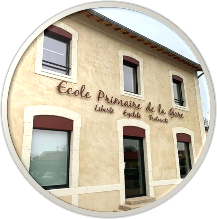 Rallye Lecture Cycle 3Dépêche-toi, tonton !Roland Fuentès (éditions Mini Syros)Dépêche-toi, tonton !Roland Fuentès (éditions Mini Syros)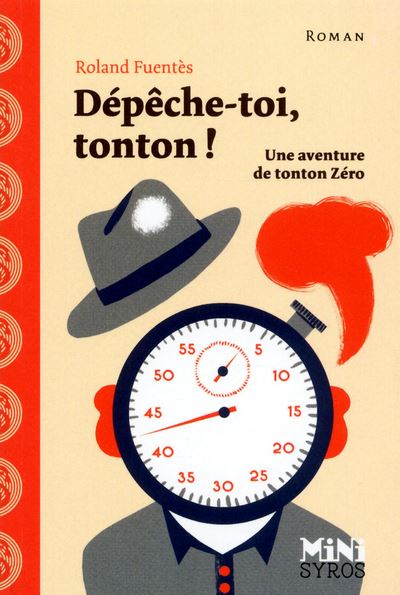 1 - Quel est le surnom du tonton du jeune garçon ? 	a) Son surnom est tonton Pressé.	b) Son surnom est tonton Zéro.			c) Son surnom est tonton Tortue.1 - Quel est le surnom du tonton du jeune garçon ? 	a) Son surnom est tonton Pressé.	b) Son surnom est tonton Zéro.			c) Son surnom est tonton Tortue.6 - Que décide de faire l’ami imaginaire du garçon ?	a) Il décide de dormir toute la journée.	b) Il décide de changer d’ami.	c) Il décide de ne plus parler.2 - Quelle est sa nouvelle idée ?	a) Il veut gagner du temps.	b) Il veut battre un record de course à pied.	c) Il veut arrêter de dormir.2 - Quelle est sa nouvelle idée ?	a) Il veut gagner du temps.	b) Il veut battre un record de course à pied.	c) Il veut arrêter de dormir.7 - Quand il n’a plus de nouvelle de lui, où le garçon retrouve-t-il son tonton ?	a) Il le retrouve au supermarché.	b) Il le retrouve à la bibliothèque.	c) Il le retrouve assis dans sa chambre.3 - Que demande-t-il à son neveu ?	a) Il lui demande de le prendre en photo.	b) Il lui demande d’écrire son histoire.	c) Il lui demande de le chronométrer.3 - Que demande-t-il à son neveu ?	a) Il lui demande de le prendre en photo.	b) Il lui demande d’écrire son histoire.	c) Il lui demande de le chronométrer.8 - Que fait le tonton du garçon ?	a) Il remplit son carnet.	b) Il lit un livre.	c) Il joue à un jeu.4 - Que fait le tonton de bizarre au niveau de la parole ?	a) Il ne prononce plus les voyelles des mots.	b) Il ne prononce plus les mots en entier.	c) Il parle en allemand.4 - Que fait le tonton de bizarre au niveau de la parole ?	a) Il ne prononce plus les voyelles des mots.	b) Il ne prononce plus les mots en entier.	c) Il parle en allemand.9 - Quelle nouvelle le garçon annonce-t-il à son tonton ?	a) Il lui annonce que les vacances commencent.	b) Il lui annonce le temps qu’il a gagné.	c) Il lui annonce qu’il ne lui parle plus.5 - Comment s’appelle l’ami imaginaire du garçon ?	a) Il s’appelle Plavnik.	b) Il s’appelle Craspec.	c) Il s’appelle Rémi.5 - Comment s’appelle l’ami imaginaire du garçon ?	a) Il s’appelle Plavnik.	b) Il s’appelle Craspec.	c) Il s’appelle Rémi.10 - À la fin de l’histoire, que fait le tonton ?	a) Il court toute la journée.	b) Il prend son temps.	c) Il jette sa montre.Rallye Lecture Cycle 3Rallye Lecture Cycle 3Rallye Lecture Cycle 3Rallye Lecture Cycle 3Rallye Lecture Cycle 3Dépêche-toi, tonton !Roland Fuentès (éditions Mini Syros)Dépêche-toi, tonton !Roland Fuentès (éditions Mini Syros)Dépêche-toi, tonton !Roland Fuentès (éditions Mini Syros)Dépêche-toi, tonton !Roland Fuentès (éditions Mini Syros)Dépêche-toi, tonton !Roland Fuentès (éditions Mini Syros)Dépêche-toi, tonton !Roland Fuentès (éditions Mini Syros)Dépêche-toi, tonton !Roland Fuentès (éditions Mini Syros)Dépêche-toi, tonton !Roland Fuentès (éditions Mini Syros)CORRECTIONCORRECTIONCORRECTIONCORRECTIONCORRECTION1 - Quel est le surnom du tonton du jeune garçon ? b) Son surnom est tonton Zéro.1 - Quel est le surnom du tonton du jeune garçon ? b) Son surnom est tonton Zéro.1 - Quel est le surnom du tonton du jeune garçon ? b) Son surnom est tonton Zéro.1 - Quel est le surnom du tonton du jeune garçon ? b) Son surnom est tonton Zéro.1 - Quel est le surnom du tonton du jeune garçon ? b) Son surnom est tonton Zéro.1 - Quel est le surnom du tonton du jeune garçon ? b) Son surnom est tonton Zéro.1 - Quel est le surnom du tonton du jeune garçon ? b) Son surnom est tonton Zéro.6 - Que décide de faire l’ami imaginaire du garçon ?c) Il décide de ne plus parler.6 - Que décide de faire l’ami imaginaire du garçon ?c) Il décide de ne plus parler.6 - Que décide de faire l’ami imaginaire du garçon ?c) Il décide de ne plus parler.6 - Que décide de faire l’ami imaginaire du garçon ?c) Il décide de ne plus parler.6 - Que décide de faire l’ami imaginaire du garçon ?c) Il décide de ne plus parler.6 - Que décide de faire l’ami imaginaire du garçon ?c) Il décide de ne plus parler.2 - Quelle est sa nouvelle idée ?a) Il veut gagner du temps.2 - Quelle est sa nouvelle idée ?a) Il veut gagner du temps.2 - Quelle est sa nouvelle idée ?a) Il veut gagner du temps.2 - Quelle est sa nouvelle idée ?a) Il veut gagner du temps.2 - Quelle est sa nouvelle idée ?a) Il veut gagner du temps.2 - Quelle est sa nouvelle idée ?a) Il veut gagner du temps.2 - Quelle est sa nouvelle idée ?a) Il veut gagner du temps.7 - Quand il n’a plus de nouvelle de lui, où le garçon retrouve-t-il son tonton ?c) Il le retrouve assis dans sa chambre.7 - Quand il n’a plus de nouvelle de lui, où le garçon retrouve-t-il son tonton ?c) Il le retrouve assis dans sa chambre.7 - Quand il n’a plus de nouvelle de lui, où le garçon retrouve-t-il son tonton ?c) Il le retrouve assis dans sa chambre.7 - Quand il n’a plus de nouvelle de lui, où le garçon retrouve-t-il son tonton ?c) Il le retrouve assis dans sa chambre.7 - Quand il n’a plus de nouvelle de lui, où le garçon retrouve-t-il son tonton ?c) Il le retrouve assis dans sa chambre.7 - Quand il n’a plus de nouvelle de lui, où le garçon retrouve-t-il son tonton ?c) Il le retrouve assis dans sa chambre.3 - Que demande-t-il à son neveu ?c) Il lui demande de le chronométrer.3 - Que demande-t-il à son neveu ?c) Il lui demande de le chronométrer.3 - Que demande-t-il à son neveu ?c) Il lui demande de le chronométrer.3 - Que demande-t-il à son neveu ?c) Il lui demande de le chronométrer.3 - Que demande-t-il à son neveu ?c) Il lui demande de le chronométrer.3 - Que demande-t-il à son neveu ?c) Il lui demande de le chronométrer.3 - Que demande-t-il à son neveu ?c) Il lui demande de le chronométrer.8 - Que fait le tonton du garçon ?a) Il remplit son carnet.8 - Que fait le tonton du garçon ?a) Il remplit son carnet.8 - Que fait le tonton du garçon ?a) Il remplit son carnet.8 - Que fait le tonton du garçon ?a) Il remplit son carnet.8 - Que fait le tonton du garçon ?a) Il remplit son carnet.8 - Que fait le tonton du garçon ?a) Il remplit son carnet.4 - Que fait le tonton de bizarre au niveau de la parole ?b) Il ne prononce plus les mots en entier.4 - Que fait le tonton de bizarre au niveau de la parole ?b) Il ne prononce plus les mots en entier.4 - Que fait le tonton de bizarre au niveau de la parole ?b) Il ne prononce plus les mots en entier.4 - Que fait le tonton de bizarre au niveau de la parole ?b) Il ne prononce plus les mots en entier.4 - Que fait le tonton de bizarre au niveau de la parole ?b) Il ne prononce plus les mots en entier.4 - Que fait le tonton de bizarre au niveau de la parole ?b) Il ne prononce plus les mots en entier.4 - Que fait le tonton de bizarre au niveau de la parole ?b) Il ne prononce plus les mots en entier.9 - Quelle nouvelle le garçon annonce-t-il à son tonton ?b) Il lui annonce le temps qu’il a gagné.9 - Quelle nouvelle le garçon annonce-t-il à son tonton ?b) Il lui annonce le temps qu’il a gagné.9 - Quelle nouvelle le garçon annonce-t-il à son tonton ?b) Il lui annonce le temps qu’il a gagné.9 - Quelle nouvelle le garçon annonce-t-il à son tonton ?b) Il lui annonce le temps qu’il a gagné.9 - Quelle nouvelle le garçon annonce-t-il à son tonton ?b) Il lui annonce le temps qu’il a gagné.9 - Quelle nouvelle le garçon annonce-t-il à son tonton ?b) Il lui annonce le temps qu’il a gagné.5 - Comment s’appelle l’ami imaginaire du garçon ?a) Il s’appelle Plavnik.5 - Comment s’appelle l’ami imaginaire du garçon ?a) Il s’appelle Plavnik.5 - Comment s’appelle l’ami imaginaire du garçon ?a) Il s’appelle Plavnik.5 - Comment s’appelle l’ami imaginaire du garçon ?a) Il s’appelle Plavnik.5 - Comment s’appelle l’ami imaginaire du garçon ?a) Il s’appelle Plavnik.5 - Comment s’appelle l’ami imaginaire du garçon ?a) Il s’appelle Plavnik.5 - Comment s’appelle l’ami imaginaire du garçon ?a) Il s’appelle Plavnik.10 - À la fin de l’histoire, que fait le tonton ?b) Il prend son temps.10 - À la fin de l’histoire, que fait le tonton ?b) Il prend son temps.10 - À la fin de l’histoire, que fait le tonton ?b) Il prend son temps.10 - À la fin de l’histoire, que fait le tonton ?b) Il prend son temps.10 - À la fin de l’histoire, que fait le tonton ?b) Il prend son temps.10 - À la fin de l’histoire, que fait le tonton ?b) Il prend son temps.Question1234455678910Points111111111111